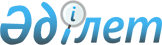 Сарыағаш аудандық мәслихатының 2012 жылғы 21 желтоқсандағы № 13-86-V "2013-2015 жылдарға арналған аудандық бюджет туралы" шешіміне өзгерістер енгізу туралы
					
			Күшін жойған
			
			
		
					Оңтүстік Қазақстан облысы Сарыағаш аудандық мәслихатының 2013 жылғы 22 қарашадағы № 23-178-V шешімі. Оңтүстік Қазақстан облысының әділет департаментімен 2013 жылғы 25 қарашада № 2417 болып тіркелді. Қолданылу мерзімінің аяқталуына байланысты күші жойылды - (Оңтүстік Қазақстан облысы Сарыағаш аудандық мәслихатының 2014 жылғы 24 қаңтардағы № 26 хатымен)      Ескерту. Қолданылу мерзімінің аяқталуына байланысты күші жойылды - (Оңтүстік Қазақстан облысы Сарыағаш аудандық мәслихатының 24.01.2014 № 26 хатымен).      РҚАО-ның ескертпесі.

      Құжаттың мәтінінде түпнұсқаның пунктуациясы мен орфографиясы сақталған.

      Қазақстан Республикасының 2008 жылғы 4 желтоқсандағы Бюджет кодексінің 109 бабының 5 тармағына, «Қазақстан Республикасындағы жергілікті мемлекеттік басқару және өзін-өзі басқару туралы» Қазақстан Республикасының 2001 жылғы 23 қаңтардағы Заңының 6-бабы 1-тармағының 1) тармақшасына және Оңтүстік Қазақстан облыстық мәслихатының 2013 жылғы 18 қарашадағы № 20/170-V «Оңтүстік Қазақстан облыстық мәслихатының 2012 жылғы 7 желтоқсандағы № 9/71-V «2013-2015 жылдарға арналған облыстық бюджет туралы» шешіміне өзгерістер енгізу туралы» Нормативтік құқықтық актілерді тіркеу тізілімінде № 2411 тіркелген шешіміне сәйкес, Сарыағаш аудандық мәслихаты ШЕШІМ ҚАБЫЛДАДЫ:



      1. Сарыағаш аудандық мәслихатының 2012 жылғы 21 желтоқсандағы № 13-86-V «2013-2015 жылдарға арналған аудандық бюджет туралы» (Нормативтік құқықтық актілерді мемлекеттік тіркеу тізілімінде № 2197 тіркелген, 2013 жылғы 18 қаңтарда «Сарыағаш» газетінде жарияланған) шешіміне мынадай өзгерістер енгізілсін:



      1-тармақ жаңа редакцияда жазылсын:

      «1. Сарыағаш ауданының 2013-2015 жылдарға арналған аудандық бюджеті 1, 2 және 3 - қосымшаларға сәйкес, оның ішінде 2013 жылға мынадай көлемде бекітілсін:

      1) кірістер – 20 918 624 мың теңге, оның ішінде:

      салықтық түсімдер – 2 690 674 мың теңге;

      салықтық емес түсімдер – 40 661 мың теңге;

      негізгі капиталды сатудан түсетін түсімдер – 38 851 мың теңге;

      трансферттер түсімі – 18 148 438 мың теңге;

      2) шығындар – 21 020 953 мың теңге;

      3) таза бюджеттік кредиттеу – 20 870 мың теңге, оның ішінде:

      бюджеттік кредиттер – 24 868 мың теңге;

      бюджеттік кредиттерді өтеу – 3 998 мың теңге;

      4) қаржы активтерiмен операциялар бойынша сальдо – 0, оның ішінде:

      қаржы активтерін сатып алу – 0;

      мемлекеттің қаржы активтерін сатудан түсетін түсімдер – 0;

      5) бюджет тапшылығы (профициті) – -123 199 мың теңге;

      6) бюджет тапшылығын қаржыландыру (профицитін пайдалану)– 123 199 мың теңге, оның ішінде:

      қарыздар түсімі – 24 868 мың теңге;

      қарыздарды өтеу – 3 998 мың теңге;

      бюджет қаражатының пайдаланылатын қалдықтары-102 329 мың теңге.».



      Көрсетілген шешімнің 1, 6-қосымшалары осы шешімнің 1, 2-қосымшаларына сәйкес жаңа редакцияда жазылсын.



      2. Осы шешім 2013 жылдың 1 қаңтарынан бастап қолданысқа енгізіледі.      Аудандық мәслихат сессиясының төрағасы     М.Қалменов      Аудандық мәслихат хатшысы                  Б.Садыков

Сарыағаш аудандық мәслихаттың

2013 жылғы 22 қарашадағы

№ 23-178-V шешіміне 1-қосымшаСарыағаш аудандық мәслихаттың

2012 жылғы 21 желтоқсан

№ 13-86-V шешіміне 1-қосымша 2013 жылға арналған аудандық бюджет

Сарыағаш аудандық мәслихаттың

2013 жылғы 22 қарашадағы

№ 23-178-V шешіміне 2-қосымшаСарыағаш аудандық мәслихаттың

2012 жылғы 21 желтоқсандағы

№ 13-86-V шешіміне 6-қосымша 2013 жылға арналған қаланың, поселке, ауыл(село), ауылдық (селолық) округтерi бюджеттiк бағдарламаларының тізбесі      
					© 2012. Қазақстан Республикасы Әділет министрлігінің «Қазақстан Республикасының Заңнама және құқықтық ақпарат институты» ШЖҚ РМК
				СанатыСанатыАтауысомасы, мың теңгеСыныбыСыныбысомасы, мың теңгеІшкі сыныбыІшкі сыныбысомасы, мың теңге1. Кірістер20 918 6241Салықтық түсімдер2 687 67401Табыс салығы523 5202Жеке табыс салығы523 52003Әлеуметтiк салық444 7081Әлеуметтік салық444 70804Меншiкке салынатын салықтар1 568 6371Мүлiкке салынатын салықтар1 355 5473Жер салығы30 4954Көлiк құралдарына салынатын салық177 6205Бірыңғай жер салығы4 97505Тауарларға, жұмыстарға және қызметтерге салынатын iшкi салықтар121 2652Акциздер79 7843Табиғи және басқа да ресурстарды пайдаланғаны үшiн түсетiн түсiмдер6 6004Кәсiпкерлiк және кәсiби қызметтi жүргiзгенi үшiн алынатын алымдар33 6455Ойын бизнесіне салық1 23607Басқада салықтар2 2001Басқада салықтар2 20008Заңдық мәнді іс-әрекеттерді жасағаны және (немесе) оған уәкілеттігі бар мемлекеттік органдар немесе лауазымды адамдар құжаттар бергені үшін алынатын міндетті төлемдер27 3441Мемлекеттік баж27 3442Салықтық емес түсiмдер40 66101Мемлекеттік меншіктен түсетін кірістер4 9611Мемлекеттік кәсіпорындардың таза кірісі бөлігінің түсімдері3 2605Мемлекет меншігіндегі мүлікті жалға беруден түсетін кірістер1 5449Мемлекеттік меншіктен түсетін басқа да кірістер15706Басқада салықтық емес түсiмдер35 7001Басқада салықтық емес түсiмдер35 7003Негізгі капиталды сатудан түсетін түсімдер41 85101Мемлекеттік мекемелерге бекітілген мемлекеттік мүлікті сату2081Мемлекеттік мекемелерге бекітілген мемлекеттік мүлікті сату20803Жердi және материалдық емес активтердi сату41 6431Жерді сату41 0002Материалдық емес активтерді сату6434Трансферттер түсімі18 148 43802Мемлекеттiк басқарудың жоғары тұрған органдарынан түсетiн трансферттер18 148 4382Облыстық бюджеттен түсетiн трансферттер18 148 438Функционалдық топФункционалдық топФункционалдық топФункционалдық топФункционалдық топсомасы, мың теңгеКіші функцияКіші функцияКіші функцияКіші функциясомасы, мың теңгеБюджеттік бағдарламалардың әкімшісіБюджеттік бағдарламалардың әкімшісіБюджеттік бағдарламалардың әкімшісісомасы, мың теңгеБағдарламаБағдарламасомасы, мың теңгеАтауысомасы, мың теңге2. Шығындар21 020 95301Жалпы сипаттағы мемлекеттiк қызметтер521 583011Мемлекеттiк басқарудың жалпы функцияларын орындайтын өкiлдi, атқарушы және басқа органдар485 470011112Аудан (облыстық маңызы бар қала) мәслихатының аппараты22 320011112001Аудан (облыстық маңызы бар қала) мәслихатының қызметін қамтамасыз ету жөніндегі қызметтер15 368011112003Мемлекеттік органның күрделі шығыстары6 952011122Аудан (облыстық маңызы бар қала) әкімінің аппараты103 491011122001Аудан (облыстық маңызы бар қала) әкімінің қызметін қамтамасыз ету жөніндегі қызметтер68 886011122003Мемлекеттік органның күрделі шығыстары34 605011123Қаладағы аудан, аудандық маңызы бар қала, кент, ауыл (село), ауылдық (селолық) округ әкімінің аппараты359 659011123001Қаладағы аудан, аудандық маңызы бар қаланың, кент, ауыл (село), ауылдық (селолық) округ әкімінің қызметін қамтамасыз ету жөніндегі қызметтер333 844011123022Мемлекеттік органның күрделі шығыстары25 815012Қаржылық қызмет2 022012459Ауданның (облыстық маңызы бар қаланың) экономика және қаржы бөлімі2 022012459003Салық салу мақсатында мүлікті бағалауды жүргізу1 500012459011Коммуналдық меншікке түскен мүлікті есепке алу, сақтау, бағалау және сату522019Жалпы сипаттағы өзге де мемлекеттiк қызметтер34 091019459Ауданның (облыстық маңызы бар қаланың) экономика және қаржы бөлімі34 091019459001Ауданның (облыстық маңызы бар қаланың) экономикалық саясаттың қалыптастыру мен дамыту, мемлекеттік жоспарлау, бюджеттік атқару және коммуналдық меншігін басқару саласындағы мемлекеттік саясатты іске асыру жөніндегі қызметтер33 391019459015Мемлекеттік органның күрделі шығыстары70002Қорғаныс200 304021Әскери мұқтаждар8 008021122Аудан (облыстық маңызы бар қала) әкімінің аппараты8 008021122005Жалпыға бірдей әскери міндетті атқару шеңберіндегі іс-шаралар8 008022Төтенше жағдайлар жөнiндегi жұмыстарды ұйымдастыру192 296022122Аудан (облыстық маңызы бар қала) әкімінің аппараты192 296022122006Аудан (облыстық маңызы бар қала) ауқымындағы төтенше жағдайлардың алдын алу және оларды жою192 126022122007Аудандық (қалалық) ауқымдағы дала өрттерінің, сондай-ақ мемлекеттік өртке қарсы қызмет органдары құрылмаған елдi мекендерде өрттердің алдын алу және оларды сөндіру жөніндегі іс-шаралар17003Қоғамдық тәртіп, қауіпсіздік, құқықтық, сот, қылмыстық-атқару қызметі25 734039Қоғамдық тәртіп және қауіпсіздік саласындағы басқа да қызметтер25 734485Ауданның (облыстық маңызы бар қаланың) жолаушылар көлігі және автомобиль жолдары бөлімі25 734021Елдi мекендерде жол жүрісі қауiпсiздiгін қамтамасыз ету25 73404Бiлiм беру14 574 590041Мектепке дейiнгi тәрбие және оқыту2 351 694041123Қаладағы аудан, аудандық маңызы бар қала, кент, ауыл (село), ауылдық (селолық) округ әкімінің аппараты667 661041123004Мектепке дейінгі тәрбие ұйымдарының қызметін қамтамасыз ету52 052041123041Мектепке дейінгі білім беру ұйымдарында мемлекеттік білім беру тапсырысын іске асыруға615 609041464Ауданның (облыстық маңызы бар қаланың) білім бөлімі1 684 033041464040Мектепке дейінгі білім беру ұйымдарында мемлекеттік білім беру тапсырысын іске асыруға1 684 033042Бастауыш, негізгі орта және жалпы орта білім беру9 602 259042123Қаладағы аудан, аудандық маңызы бар қала, кент, ауыл (село), ауылдық (селолық) округ әкімінің аппараты28 482042123005Ауылдық (селолық) жерлерде балаларды мектепке дейін тегін алып баруды және кері алып келуді ұйымдастыру28 482042464Ауданның (облыстық маңызы бар қаланың) білім бөлімі9 573 777042464003Жалпы білім беру9 466 337042464006Балаларға қосымша білім беру 107 440049Бiлiм беру саласындағы өзге де қызметтер2 620 637049464Ауданның (облыстық маңызы бар қаланың) білім бөлімі334 990049464001Жергілікті деңгейде білім беру саласындағы мемлекеттік саясатты іске асыру жөніндегі қызметтер11 702049464005Ауданның (облыстық маңызы бар қаланың) мемлекеттік білім беру мекемелер үшін оқулықтар мен оқу-әдiстемелiк кешендерді сатып алу және жеткізу132 599049464012Мемлекеттік органның күрделі шығыстары200049464015Жетім баланы (жетім балаларды) және ата-аналарының қамқорынсыз қалған баланы (балаларды) күтіп-ұстауға асыраушыларына ай сайынғы ақшалай қаражат төлемдері49 777049464020Үйде оқытылатын мүгедек балаларды жабдықпен, бағдарламалық қамтыммен қамтамасыз ету 22 614049464067Ведомстволық бағыныстағы мемлекеттік мекемелерінің және ұйымдарының күрделі шығыстары118 098049467Ауданның (облыстық маңызы бар қаланың) құрылыс бөлімі2 285 647049467037Білім беру объектілерін салу және реконструкциялау2 285 64706Әлеуметтiк көмек және әлеуметтiк қамсыздандыру1 017 772062Әлеуметтiк көмек969 550062451Ауданның (облыстық маңызы бар қаланың) жұмыспен қамту және әлеуметтік бағдарламалар бөлімі969 550062451002Еңбекпен қамту бағдарламасы30 715062451004Ауылдық жерлерде тұратын денсаулық сақтау, білім беру, әлеуметтік қамтамасыз ету, мәдениет, спорт және ветеринар мамандарына отын сатып алуға Қазақстан Республикасының заңнамасына сәйкес әлеуметтік көмек көрсету30 973062451005Мемлекеттік атаулы әлеуметтік көмек21 089062451007Жергілікті өкілетті органдардың шешімі бойынша мұқтаж азаматтардың жекелеген топтарына әлеуметтік көмек29 486062451010Үйден тәрбиеленіп оқытылатын мүгедек балаларды материалдық қамтамасыз ету3 490062451014Мұқтаж азаматтарға үйде әлеуметтiк көмек көрсету70 29706245101618 жасқа дейінгі балаларға мемлекеттік жәрдемақылар756 000062451017Мүгедектерді оңалту жеке бағдарламасына сәйкес, мұқтаж мүгедектерді міндетті гигиеналық құралдармен және ымдау тілі мамандарының қызмет көрсетуін, жеке көмекшілермен қамтамасыз ету27 500069Әлеуметтiк көмек және әлеуметтiк қамтамасыз ету салаларындағы өзге де қызметтер48 222069451Ауданның (облыстық маңызы бар қаланың) жұмыспен қамту және әлеуметтік бағдарламалар бөлімі48 222069451001Жергілікті деңгейде халық үшін әлеуметтік бағдарламаларды жұмыспен қамтуды қамтамасыз етуді іске асыру саласындағы мемлекеттік саясатты іске асыру жөніндегі қызметтер37 862069451011Жәрдемақыларды және басқа да әлеуметтік төлемдерді есептеу, төлеу мен жеткізу бойынша қызметтерге ақы төлеу7 560021Мемлекеттік органның күрделі шығыстары2 80007Тұрғын үй-коммуналдық шаруашылық1 147 615071Тұрғын үй шаруашылығы290 830123Қаладағы аудан, аудандық маңызы бар қала, кент, ауыл (село), ауылдық (селолық) округ әкімінің аппараты1 038027Жұмыспен қамту-2020 бағдарламасы бойынша ауылдық елді мекендерді дамыту шеңберінде объектілерді жөндеу және абаттандыру1 038071467Ауданның (облыстық маңызы бар қаланың) құрылыс бөлімі189 935071467003Мемлекеттік коммуналдық тұрғын үй қорының тұрғын үйін жобалау, салу және (немесе) сатып алу164 935071467004Инженерлік коммуникациялық инфрақұрылымды жобалау, дамыту, жайластыру және (немесе) сатып алу25 000497Ауданның (облыстық маңызы бар қаланың) тұрғын үй-коммуналдық шаруашылық бөлімі99 857001Жергілікті деңгейде тұрғын үй-коммуналдық шаруашылық саласындағы мемлекеттік саясатты іске асыру бойынша қызметтер48 424005Мемлекеттік тұрғын үй қорын сақтауды ұйымдастыру21 998041Жұмыспен қамту 2020 жол картасы бойынша қалаларды және ауылдық елді мекендерді дамыту шеңберінде объектілерді жөндеу және абаттандыру29 435072Коммуналдық шаруашылық527 189072467Ауданның (облыстық маңызы бар қаланың) құрылыс бөлімі27 426072467005Коммуналдық шаруашылығын дамыту4 577072467006Сумен жабдықтау және су бұру жүйесін дамыту11 156072467058Елді мекендердегі сумен жабдықтау және су бұру жүйелерін дамыту11 693497Ауданның (облыстық маңызы бар қаланың) тұрғын үй-коммуналдық шаруашылық бөлімі499 763016Сумен жабдықтау және су бөлу жүйесінің қызмет етуі70 112028Коммуналдық шаруашылықты дамыту251 713029Коммуналдық шаруашылықты дамыту11 975058Ауылдық елді мекендердегі сумен жабдықтау және су бұру жүйелерін дамыту165 963073Елді-мекендерді көркейту329 596073123Қаладағы аудан, аудандық маңызы бар қала, кент, ауыл (село), ауылдық (селолық) округ әкімінің аппараты319 596073123008Елді мекендерде көшелерді жарықтандыру47 542073123009Елді мекендердің санитариясын қамтамасыз ету42 995073123010Жерлеу орындарын күтіп-ұстау және туысы жоқ адамдарды жерлеу400073123011Елді мекендерді абаттандыру мен көгалдандыру228 659497Ауданның (облыстық маңызы бар қаланың) тұрғын үй-коммуналдық шаруашылық бөлімі10 000035Елдi мекендердi абаттандыру және көгалдандыру10 00008Мәдениет, спорт, туризм және ақпараттық кеңістiк623 730081Мәдениет саласындағы қызмет156 163081455Ауданның (облыстық маңызы бар қаланың) мәдениет және тілдерді дамыту бөлімі152 859081003Мәдени-демалыс жұмысын қолдау152 859081467Ауданның (облыстық маңызы бар қаланың) құрылыс бөлімі3 304081467011Мәдениет объектілерін дамыту3 304082Спорт168 222082465Ауданның (облыстық маңызы бар қаланың) Дене шынықтыру және спорт бөлімі167 928082465005Ұлттық және бұқаралық спорт түрлерін дамыту157 468082465006Аудандық (облыстық маңызы бар қалалық) деңгейде спорттық жарыстар өткiзу5 159082465007Әртүрлi спорт түрлерi бойынша аудан (облыстық маңызы бар қала) құрама командаларының мүшелерiн дайындау және олардың облыстық спорт жарыстарына қатысуы5 301082467Ауданның (облыстық маңызы бар қаланың) құрылыс бөлімі294082467008Cпорт және туризм объектілерін дамыту294083Ақпараттық кеңiстiк145 875083455Ауданның (облыстық маңызы бар қаланың) мәдениет және тілдерді дамыту бөлімі111 241083455006Аудандық (қалалық) кiтапханалардың жұмыс iстеуi108 310083455007Мемлекеттік тілді және Қазақстан халықтарының басқа да тілдерін дамыту2 931083456Ауданның (облыстық маңызы бар қаланың) ішкі саясат бөлімі34 634083456002Газеттер мен журналдар арқылы мемлекеттік ақпараттық саясат жүргізу жөніндегі қызметтер16 600083456005Телерадио хабарларын тарату арқылы мемлекеттік ақпараттық саясатты жүргізу жөніндегі қызметтер18 034089Мәдениет, спорт, туризм және ақпараттық кеңiстiктi ұйымдастыру жөнiндегi өзге де қызметтер153 470089455Ауданның (облыстық маңызы бар қаланың) мәдениет және тілдерді дамыту бөлімі111 810089455001Жергілікті деңгейде тілдерді және мәдениетті дамыту саласындағы мемлекеттік саясатты іске асыру жөніндегі қызметтер6 732089455032Ведомстволық бағыныстағы мемлекеттік мекемелерінің және ұйымдарының күрделі шығыстары105 078089456Ауданның (облыстық маңызы бар қаланың) ішкі саясат бөлімі31 641089456001Жергілікті деңгейде ақпарат, мемлекеттілікті нығайту және азаматтардың әлеуметтік сенімділігін қалыптастыру саласында мемлекеттік саясатты іске асыру жөніндегі қызметтер12 642089456003Жастар саясаты саласында іс-шараларды іске асыру15 878089456006Мемлекеттік органның күрделі шығыстары185089456032Ведомстволық бағыныстағы мемлекеттік мекемелерінің және ұйымдарының күрделі шығыстары2 936089465Ауданның (облыстық маңызы бар қаланың) Дене шынықтыру және спорт бөлімі10 019089465001Жергілікті деңгейде дене шынықтыру және спорт саласындағы мемлекеттік саясатты іске асыру жөніндегі қызметтер7 209089465032Ведомстволық бағыныстағы мемлекеттік мекемелерінің және ұйымдарының күрделі шығыстары2 81009Отын-энергетика кешенi және жер қойнауын пайдалану1 503 096099Отын-энергетика кешені және жер қойнауын пайдалану саласындағы басқа да қызметтер1 503 096099467Ауданның (облыстық маңызы бар қаланың) құрылыс бөлімі10 515099467009Жылу-энергетикалық жүйені дамыту6 580099467036Газ көлігі жүйесін дамыту 3 935497Ауданның (облыстық маңызы бар қаланың) тұрғын үй-коммуналдық шаруашылық бөлімі1 492 581038Газ тасымалдау жүйесін дамыту1 492 58110Ауыл, су, орман, балық шаруашылығы, ерекше қорғалатын табиғи аумақтар, қоршаған ортаны және жануарлар дүниесін қорғау, жер қатынастары313 865101Ауыл шаруашылығы121 551101467Ауданның (облыстық маңызы бар қаланың) құрылыс бөлімі37415101467010Ауыл шаруашылығы объектілерін дамыту37415101473Ауданның (облыстық маңызы бар қаланың) ветеринария бөлімі47 983101473001Жергілікті деңгейде ветеринария саласындағы мемлекеттік саясатты іске асыру жөніндегі қызметтер13 635101473003Мемлекеттік органның күрделі шығыстары 102101473005Мал көмінділерінің (биотермиялық шұңқырлардың) жұмыс істеуін қамтамасыз ету1 200101473006Ауру жануарларды санитарлық союды ұйымдастыру300101473007Қаңғыбас иттер мен мысықтарды аулауды және жоюды ұйымдастыру6 298101473008Алып қойылатын және жойылатын ауру жануарлардың, жануарлардан алынатын өнімдер мен шикізаттың құнын иелеріне өтеу1 456101473009Жануарлардың энзоотиялық аурулары бойынша ветеринариялық іс-шараларды жүргізу23 392010Ауыл шаруашылығы жануарларын бірдейлендіру жөніндегі іс-шараларды жүргізу1 600477Ауданның (облыстық маңызы бар қаланың) ауыл шаруашылығы мен жер қатынастары бөлімі36 153001Жергілікті деңгейде ауыл шаруашылығы және жер қатынастары саласындағы мемлекеттік саясатты іске асыру жөніндегі қызметтер27 368003Мемлекеттік органның күрделі шығыстары647099Мамандардың әлеуметтік көмек көрсетуі жөніндегі шараларды іске асыру8 138106Жер қатынастары1 400477Ауданның (облыстық маңызы бар қаланың) ауыл шаруашылығы мен жер қатынастары бөлімі1 400009Елдi мекендердi жерге және шаруашылық жағынан орналастыру1 400109Ауыл, су, орман, балық шаруашылығы, қоршаған ортаны қорғау және жер қатынастары саласындағы басқа да қызметтер190 914109473Ауданның (облыстық маңызы бар қаланың) ветеринария бөлімі190 914109473011Эпизоотияға қарсы іс-шаралар жүргізу190 91411Өнеркәсіп, сәулет, қала құрылысы және құрылыс қызметі72 138112Сәулет, қала құрылысы және құрылыс қызметі72 138112467Ауданның (облыстық маңызы бар қаланың) құрылыс бөлімі10 206112467001Жергілікті деңгейде құрылыс саласындағы мемлекеттік саясатты іске асыру жөніндегі қызметтер10 206112468Ауданның (облыстық маңызы бар қаланың) сәулет және қала құрылысы бөлімі61 932112468001Жергілікті деңгейде сәулет және қала құрылысы саласындағы мемлекеттік саясатты іске асыру жөніндегі қызметтер8 202112468003Ауданның қала құрылысы даму аумағын және елді мекендердің бас жоспарлары схемаларын әзірлеу53 075112468004Мемлекеттік органның күрделі шығыстары65512Көлiк және коммуникация766 380121Автомобиль көлiгi765 275485Ауданның (облыстық маңызы бар қаланың) жолаушылар көлігі және автомобиль жолдары бөлімі765 275022Көлік инфрақұрылымын дамыту14 751023Автомобиль жолдарының жұмыс істеуін қамтамасыз ету750 5249Көлiк және коммуникациялар саласындағы басқа да қызметтер1 105485Ауданның (облыстық маңызы бар қаланың) жолаушылар көлігі және автомобиль жолдары бөлімі1 105001Жергілікті деңгейде жолаушылар көлігі және автомобиль жолдары саласындағы мемлекеттік саясатты іске асыру жөніндегі қызметтер605003Мемлекеттік органның күрделі шығыстары50013Басқалар216 090133Кәсiпкерлiк қызметтi қолдау және бәсекелестікті қорғау10 798133469Ауданның (облыстық маңызы бар қаланың) кәсіпкерлік бөлімі10 798133469001Жергілікті деңгейде кәсіпкерлік пен өнеркәсіпті дамыту саласындағы мемлекеттік саясатты іске асыру жөніндегі қызметтер10 336133469004Мемлекеттік органның күрделі шығыстары462139Басқалар205 292139123Қаладағы аудан, аудандық маңызы бар қала, кент, ауыл (село), ауылдық (селолық) округ әкімінің аппараты30 255139123040«Өңірлерді дамыту» Бағдарламасы шеңберінде өңірлерді экономикалық дамытуға жәрдемдесу бойынша шараларды іске асыру30 255497Ауданның (облыстық маңызы бар қаланың) тұрғын үй-коммуналдық шаруашылық бөлімі175 037043«Өңірлерді дамыту» бағдарламасы шеңберінде өңірлерді экономикалық дамытуға жәрдемдесу бойынша шараларды іске асыру175 03714Борышқа қызмет көрсету15141Борышқа қызмет көрсету15141459Ауданның (облыстық маңызы бар қаланың) экономика және қаржы бөлімі15141459021Жергілікті атқарушы органдардың облыстық бюджеттен қарыздар бойынша сыйақылар мен өзге де төлемдерді төлеу бойынша борышына қызмет көрсету1515Трансферттер38 041151Трансферттер38 041151459Ауданның (облыстық маңызы бар қаланың) экономика және қаржы бөлімі38 041151459006Нысаналы пайдаланылмаған (толық пайдаланылмаған) трансферттерді қайтару32 273151459024Мемлекеттік органдардың функцияларын мемлекеттік басқарудың төмен тұрған деңгейлерінен жоғарғы деңгейлерге беруге байланысты жоғары тұрған бюджеттерге берілетін ағымдағы нысаналы трансферттер5 7683. Таза бюджеттік кредиттеу20 870Бюджеттік кредиттер24 86810Ауыл, су, орман, балық шаруашылығы, ерекше қорғалатын табиғи аумақтар, қоршаған ортаны және жануарлар дүниесін қорғау, жер қатынастары24 868101Ауыл шаруашылығы24 868477Ауданның (облыстық маңызы бар қаланың) ауыл шаруашылығы мен жер қатынастары бөлімі24 868004Мамандарды әлеуметтік қолдау шараларын іске асыруға берілетін бюджеттік кредиттер24 868СанатыСанатыСанатысомасы, мың теңгеСыныбыСыныбыСыныбысомасы, мың теңгеІшкі сыныбыІшкі сыныбыІшкі сыныбысомасы, мың теңгеЕрекшелігіЕрекшелігісомасы, мың теңгеАтауысомасы, мың теңге5Бюджеттік кредиттерді өтеу3 998501Бюджеттік кредиттерді өтеу3 9985011Мемлекеттік бюджеттен берілген бюджеттік кредиттерді өтеу3 998501113Жеке тұлғаларға жергілікті бюджеттен берілген бюджеттік кредиттерді өтеу3 9984. Қаржы активтерiмен операциялар бойынша сальдо0қаржы активтерін сатып алу0мемлекеттің қаржы активтерін сатудан түсетін түсімдер05. Бюджет тапшылығы (профициті)-123 1996. Бюджет тапшылығын қаржыландыру (профицитін пайдалану)123 199Қарыздар түсімі24 868СанатыСанатыСанатысомасы, мың теңгеСыныбыСыныбысомасы, мың теңгеІшкі сыныбыІшкі сыныбыІшкі сыныбысомасы, мың теңгеЕрекшелігіЕрекшелігісомасы, мың теңгеАтауысомасы, мың теңге7Қарыздар түсімі24 868701Мемлекеттік ішкі қарыздар24 8687012Қарыз алу келісім-шарттары24 868701203Ауданның (облыстық маңызы бар қаланың) жергілікті атқарушы органы алатын қарыздар24 86816Қарыздарды өтеу3 998161Қарыздарды өтеу3 998161459Ауданның (облыстық маңызы бар қаланың) экономика және қаржы бөлімі3 998161459005Жергілікті атқарушы органның жоғары тұрған бюджет алдындағы борышын өтеу3 998СанатыСанатыСанатысомасы, мың теңгеСыныбыСыныбысомасы, мың теңгеІшкі сыныбыІшкі сыныбыІшкі сыныбысомасы, мың теңгеЕрекшелігіЕрекшелігісомасы, мың теңгеАтауысомасы, мың теңге8Бюджет қаражаттарының пайдаланылатын қалдықтары102 329801Бюджет қаражаты қалдықтары102 3298011Бюджет қаражатының бос қалдықтары102 329801101Бюджет қаражатының бос қалдықтары102 329Функционалдық топФункционалдық топФункционалдық топФункционалдық топФункционалдық топсомасы, мың теңгеКіші функцияКіші функцияКіші функцияКіші функциясомасы, мың теңгеБюджеттік бағдарламалардың әкімшісіБюджеттік бағдарламалардың әкімшісіБюджеттік бағдарламалардың әкімшісісомасы, мың теңгеБағдарламаБағдарламасомасы, мың теңгеАтауысомасы, мың теңгеЖемісті ауылдық округі әкімі аппараты51 22201Жалпы сипаттағы мемлекеттiк қызметтер11 669011Мемлекеттiк басқарудың жалпы функцияларын орындайтын өкiлдi, атқарушы және басқа органдар11 669011123Қаладағы аудан, аудандық маңызы бар қала, кент, ауыл (село), ауылдық (селолық) округ әкімінің аппараты11 669011123001Қаладағы аудан, аудандық маңызы бар қаланың, кент, ауыл (село), ауылдық (селолық) округ әкімінің қызметін қамтамасыз ету жөніндегі қызметтер10 497011123022Мемлекеттік органның күрделі шығыстары1 17204Бiлiм беру25 280041Мектепке дейiнгi тәрбие және оқыту25 280041123Қаладағы аудан, аудандық маңызы бар қала, кент, ауыл (село), ауылдық (селолық) округ әкімінің аппараты25 280041123004Мектепке дейінгі тәрбие ұйымдарының қызметін қамтамасыз ету894041123041Мектепке дейінгі білім беру ұйымдарында мемлекеттік білім беру тапсырысын іске асыруға24 38607Тұрғын үй-коммуналдық шаруашылық14 273073Елді-мекендерді көркейту14 273073123Қаладағы аудан, аудандық маңызы бар қала, кент, ауыл (село), ауылдық (селолық) округ әкімінің аппараты14 273073123008Елді мекендерде көшелерді жарықтандыру684073123009Елді мекендердің санитариясын қамтамасыз ету250073123011Елді мекендерді абаттандыру мен көгалдандыру13 339Қызылжар ауылдық округі әкімі аппараты57 84001Жалпы сипаттағы мемлекеттiк қызметтер10 692011Мемлекеттiк басқарудың жалпы функцияларын орындайтын өкiлдi, атқарушы және басқа органдар10 692011123Қаладағы аудан, аудандық маңызы бар қала, кент, ауыл (село), ауылдық (селолық) округ әкімінің аппараты10 692011123001Қаладағы аудан, аудандық маңызы бар қаланың, кент, ауыл (село), ауылдық (селолық) округ әкімінің қызметін қамтамасыз ету жөніндегі қызметтер10 072011123022Мемлекеттік органның күрделі шығыстары62004Бiлiм беру15 428041Мектепке дейiнгi тәрбие және оқыту15 428041123Қаладағы аудан, аудандық маңызы бар қала, кент, ауыл (село), ауылдық (селолық) округ әкімінің аппараты15 428041123004Мектепке дейінгі тәрбие ұйымдарының қызметін қамтамасыз ету1 920041123041Мектепке дейінгі білім беру ұйымдарында мемлекеттік білім беру тапсырысын іске асыруға13 50807Тұрғын үй-коммуналдық шаруашылық1 465073Елді-мекендерді көркейту1 465073123Қаладағы аудан, аудандық маңызы бар қала, кент, ауыл (село), ауылдық (селолық) округ әкімінің аппараты1 465073123008Елді мекендерде көшелерді жарықтандыру600073123009Елді мекендердің санитариясын қамтамасыз ету215073123011Елді мекендерді абаттандыру мен көгалдандыру65013Басқалар30 255139Басқалар30 255139123Қаладағы аудан, аудандық маңызы бар қала, кент, ауыл (село), ауылдық (селолық) округ әкімінің аппараты30 255139123040«Өңірлерді дамыту» Бағдарламасы шеңберінде өңірлерді экономикалық дамытуға жәрдемдесу бойынша шараларды іске асыру30 255Дарбаза ауылдық округі әкімі аппараты19 03401Жалпы сипаттағы мемлекеттiк қызметтер14 546011Мемлекеттiк басқарудың жалпы функцияларын орындайтын өкiлдi, атқарушы және басқа органдар14 546011123Қаладағы аудан, аудандық маңызы бар қала, кент, ауыл (село), ауылдық (селолық) округ әкімінің аппараты14 546011123001Қаладағы аудан, аудандық маңызы бар қаланың, кент, ауыл (село), ауылдық (селолық) округ әкімінің қызметін қамтамасыз ету жөніндегі қызметтер13 596011123022Мемлекеттік органның күрделі шығыстары95004Бiлiм беру741042Бастауыш, негізгі орта және жалпы орта білім беру741042123Қаладағы аудан, аудандық маңызы бар қала, кент, ауыл (село), ауылдық (селолық) округ әкімінің аппараты741042123005Ауылдық (селолық) жерлерде балаларды мектепке дейін тегін алып баруды және кері алып келуді ұйымдастыру74107Тұрғын үй-коммуналдық шаруашылық3 747073Елді-мекендерді көркейту3 747073123Қаладағы аудан, аудандық маңызы бар қала, кент, ауыл (село), ауылдық (селолық) округ әкімінің аппараты3 747073123008Елді мекендерде көшелерді жарықтандыру680073123009Елді мекендердің санитариясын қамтамасыз ету247073123011Елді мекендерді абаттандыру мен көгалдандыру2 820Жібек жолы ауылдық округі әкімі аппараты21 43001Жалпы сипаттағы мемлекеттiк қызметтер14 682011Мемлекеттiк басқарудың жалпы функцияларын орындайтын өкiлдi, атқарушы және басқа органдар14 682011123Қаладағы аудан, аудандық маңызы бар қала, кент, ауыл (село), ауылдық (селолық) округ әкімінің аппараты14 682011123001Қаладағы аудан, аудандық маңызы бар қаланың, кент, ауыл (село), ауылдық (селолық) округ әкімінің қызметін қамтамасыз ету жөніндегі қызметтер13 584011123022Мемлекеттік органның күрделі шығыстары1 09804Бiлiм беру747042Бастауыш, негізгі орта және жалпы орта білім беру747042123Қаладағы аудан, аудандық маңызы бар қала, кент, ауыл (село), ауылдық (селолық) округ әкімінің аппараты747042123005Ауылдық (селолық) жерлерде балаларды мектепке дейін тегін алып баруды және кері алып келуді ұйымдастыру74707Тұрғын үй-коммуналдық шаруашылық6 001073Елді-мекендерді көркейту6 001073123Қаладағы аудан, аудандық маңызы бар қала, кент, ауыл (село), ауылдық (селолық) округ әкімінің аппараты6 001073123008Елді мекендерде көшелерді жарықтандыру4 837073123009Елді мекендердің санитариясын қамтамасыз ету619073123011Елді мекендерді абаттандыру мен көгалдандыру545Құркелес ауылдық округі әкімі аппараты85 29901Жалпы сипаттағы мемлекеттiк қызметтер18 050011Мемлекеттiк басқарудың жалпы функцияларын орындайтын өкiлдi, атқарушы және басқа органдар18 050011123Қаладағы аудан, аудандық маңызы бар қала, кент, ауыл (село), ауылдық (селолық) округ әкімінің аппараты18 050011123001Қаладағы аудан, аудандық маңызы бар қаланың, кент, ауыл (село), ауылдық (селолық) округ әкімінің қызметін қамтамасыз ету жөніндегі қызметтер16 868011123022Мемлекеттік органның күрделі шығыстары1 18204Бiлiм беру63 209041Мектепке дейiнгi тәрбие және оқыту56 590041123Қаладағы аудан, аудандық маңызы бар қала, кент, ауыл (село), ауылдық (селолық) округ әкімінің аппараты56 590041123004Мектепке дейінгі тәрбие ұйымдарының қызметін қамтамасыз ету878041123041Мектепке дейінгі білім беру ұйымдарында мемлекеттік білім беру тапсырысын іске асыруға55 712042Бастауыш, негізгі орта және жалпы орта білім беру6 619042123Қаладағы аудан, аудандық маңызы бар қала, кент, ауыл (село), ауылдық (селолық) округ әкімінің аппараты6 619042123005Ауылдық (селолық) жерлерде балаларды мектепке дейін тегін алып баруды және кері алып келуді ұйымдастыру6 61907Тұрғын үй-коммуналдық шаруашылық4 040073Елді-мекендерді көркейту4 040073123Қаладағы аудан, аудандық маңызы бар қала, кент, ауыл (село), ауылдық (селолық) округ әкімінің аппараты4 040073123008Елді мекендерде көшелерді жарықтандыру1 466073123009Елді мекендердің санитариясын қамтамасыз ету506073123011Елді мекендерді абаттандыру мен көгалдандыру2 068Дербісек ауылдық округі әкімі аппараты22 91001Жалпы сипаттағы мемлекеттiк қызметтер14 770011Мемлекеттiк басқарудың жалпы функцияларын орындайтын өкiлдi, атқарушы және басқа органдар14 770011123Қаладағы аудан, аудандық маңызы бар қала, кент, ауыл (село), ауылдық (селолық) округ әкімінің аппараты14 770011123001Қаладағы аудан, аудандық маңызы бар қаланың, кент, ауыл (село), ауылдық (селолық) округ әкімінің қызметін қамтамасыз ету жөніндегі қызметтер13 866011123022Мемлекеттік органның күрделі шығыстары90404Бiлiм беру1 591042Бастауыш, негізгі орта және жалпы орта білім беру1 591042123Қаладағы аудан, аудандық маңызы бар қала, кент, ауыл (село), ауылдық (селолық) округ әкімінің аппараты1 591042123005Ауылдық (селолық) жерлерде балаларды мектепке дейін тегін алып баруды және кері алып келуді ұйымдастыру1 59107Тұрғын үй-коммуналдық шаруашылық6 549073Елді-мекендерді көркейту6 549073123Қаладағы аудан, аудандық маңызы бар қала, кент, ауыл (село), ауылдық (селолық) округ әкімінің аппараты6 549073123008Елді мекендерде көшелерді жарықтандыру4 373073123009Елді мекендердің санитариясын қамтамасыз ету178073123011Елді мекендерді абаттандыру мен көгалдандыру1 998Ақжар ауылдық округі әкімі аппараты41 43301Жалпы сипаттағы мемлекеттiк қызметтер12 616011Мемлекеттiк басқарудың жалпы функцияларын орындайтын өкiлдi, атқарушы және басқа органдар12 616011123Қаладағы аудан, аудандық маңызы бар қала, кент, ауыл (село), ауылдық (селолық) округ әкімінің аппараты12 616011123001Қаладағы аудан, аудандық маңызы бар қаланың, кент, ауыл (село), ауылдық (селолық) округ әкімінің қызметін қамтамасыз ету жөніндегі қызметтер11 716011123022Мемлекеттік органның күрделі шығыстары90004Бiлiм беру26 131041Мектепке дейiнгi тәрбие және оқыту26 131041123Қаладағы аудан, аудандық маңызы бар қала, кент, ауыл (село), ауылдық (селолық) округ әкімінің аппараты26 131041123004Мектепке дейінгі тәрбие ұйымдарының қызметін қамтамасыз ету264041123041Мектепке дейінгі білім беру ұйымдарында мемлекеттік білім беру тапсырысын іске асыруға25 86707Тұрғын үй-коммуналдық шаруашылық2 686073Елді-мекендерді көркейту2 686073123Қаладағы аудан, аудандық маңызы бар қала, кент, ауыл (село), ауылдық (селолық) округ әкімінің аппараты2 686073123008Елді мекендерде көшелерді жарықтандыру765073123009Елді мекендердің санитариясын қамтамасыз ету255073123011Елді мекендерді абаттандыру мен көгалдандыру1 666Қапланбек ауылдық округі әкімі аппараты66 84901Жалпы сипаттағы мемлекеттiк қызметтер15 521011Мемлекеттiк басқарудың жалпы функцияларын орындайтын өкiлдi, атқарушы және басқа органдар15 521011123Қаладағы аудан, аудандық маңызы бар қала, кент, ауыл (село), ауылдық (селолық) округ әкімінің аппараты15 521011123001Қаладағы аудан, аудандық маңызы бар қаланың, кент, ауыл (село), ауылдық (селолық) округ әкімінің қызметін қамтамасыз ету жөніндегі қызметтер14 718011123022Мемлекеттік органның күрделі шығыстары80304Бiлiм беру43 921041Мектепке дейiнгi тәрбие және оқыту43 921041123Қаладағы аудан, аудандық маңызы бар қала, кент, ауыл (село), ауылдық (селолық) округ әкімінің аппараты43 921041123004Мектепке дейінгі тәрбие ұйымдарының қызметін қамтамасыз ету1 884041123041Мектепке дейінгі білім беру ұйымдарында мемлекеттік білім беру тапсырысын іске асыруға42 03707Тұрғын үй-коммуналдық шаруашылық7 407073Елді-мекендерді көркейту7 407073123Қаладағы аудан, аудандық маңызы бар қала, кент, ауыл (село), ауылдық (селолық) округ әкімінің аппараты7 407073123008Елді мекендерде көшелерді жарықтандыру1 200073123009Елді мекендердің санитариясын қамтамасыз ету730073123011Елді мекендерді абаттандыру мен көгалдандыру5 477Тегісшіл ауылдық округі әкімі аппараты16 83901Жалпы сипаттағы мемлекеттiк қызметтер12 411011Мемлекеттiк басқарудың жалпы функцияларын орындайтын өкiлдi, атқарушы және басқа органдар12 411011123Қаладағы аудан, аудандық маңызы бар қала, кент, ауыл (село), ауылдық (селолық) округ әкімінің аппараты12 411011123001Қаладағы аудан, аудандық маңызы бар қаланың, кент, ауыл (село), ауылдық (селолық) округ әкімінің қызметін қамтамасыз ету жөніндегі қызметтер11 601011123022Мемлекеттік органның күрделі шығыстары81004Бiлiм беру1 270042Бастауыш, негізгі орта және жалпы орта білім беру1 270042123Қаладағы аудан, аудандық маңызы бар қала, кент, ауыл (село), ауылдық (селолық) округ әкімінің аппараты1 270042123005Ауылдық (селолық) жерлерде балаларды мектепке дейін тегін алып баруды және кері алып келуді ұйымдастыру1 27007Тұрғын үй-коммуналдық шаруашылық3 158073Елді-мекендерді көркейту3 158073123Қаладағы аудан, аудандық маңызы бар қала, кент, ауыл (село), ауылдық (селолық) округ әкімінің аппараты3 158073123008Елді мекендерде көшелерді жарықтандыру658073123009Елді мекендердің санитариясын қамтамасыз ету150073123011Елді мекендерді абаттандыру мен көгалдандыру2 350Жылға ауылдық округі әкімі аппараты25 48701Жалпы сипаттағы мемлекеттiк қызметтер14 469011Мемлекеттiк басқарудың жалпы функцияларын орындайтын өкiлдi, атқарушы және басқа органдар14 469011123Қаладағы аудан, аудандық маңызы бар қала, кент, ауыл (село), ауылдық (селолық) округ әкімінің аппараты14 469011123001Қаладағы аудан, аудандық маңызы бар қаланың, кент, ауыл (село), ауылдық (селолық) округ әкімінің қызметін қамтамасыз ету жөніндегі қызметтер13 620011123022Мемлекеттік органның күрделі шығыстары84904Бiлiм беру5 688041Мектепке дейiнгi тәрбие және оқыту5 688041123Қаладағы аудан, аудандық маңызы бар қала, кент, ауыл (село), ауылдық (селолық) округ әкімінің аппараты5 688041123004Мектепке дейінгі тәрбие ұйымдарының қызметін қамтамасыз ету403041123041Мектепке дейінгі білім беру ұйымдарында мемлекеттік білім беру тапсырысын іске асыруға5 28507Тұрғын үй-коммуналдық шаруашылық5 330073Елді-мекендерді көркейту5 330073123Қаладағы аудан, аудандық маңызы бар қала, кент, ауыл (село), ауылдық (селолық) округ әкімінің аппараты5 330073123009Елді мекендердің санитариясын қамтамасыз ету529073123011Елді мекендерді абаттандыру мен көгалдандыру4 801Көктерек поселкелік округі әкімі аппараты44 17901Жалпы сипаттағы мемлекеттiк қызметтер11 139011Мемлекеттiк басқарудың жалпы функцияларын орындайтын өкiлдi, атқарушы және басқа органдар11 139011123Қаладағы аудан, аудандық маңызы бар қала, кент, ауыл (село), ауылдық (селолық) округ әкімінің аппараты11 139011123001Қаладағы аудан, аудандық маңызы бар қаланың, кент, ауыл (село), ауылдық (селолық) округ әкімінің қызметін қамтамасыз ету жөніндегі қызметтер10 349011123022Мемлекеттік органның күрделі шығыстары79004Бiлiм беру27 940041Мектепке дейiнгi тәрбие және оқыту27 940041123Қаладағы аудан, аудандық маңызы бар қала, кент, ауыл (село), ауылдық (селолық) округ әкімінің аппараты27 940041123004Мектепке дейінгі тәрбие ұйымдарының қызметін қамтамасыз ету769041123041Мектепке дейінгі білім беру ұйымдарында мемлекеттік білім беру тапсырысын іске асыруға27 17107Тұрғын үй-коммуналдық шаруашылық5 100073Елді-мекендерді көркейту5 100073123Қаладағы аудан, аудандық маңызы бар қала, кент, ауыл (село), ауылдық (селолық) округ әкімінің аппараты5 100073123008Елді мекендерде көшелерді жарықтандыру2 100073123009Елді мекендердің санитариясын қамтамасыз ету1 000073123011Елді мекендерді абаттандыру мен көгалдандыру2 000Әлімтау ауылдық округі әкімі аппараты10 11801Жалпы сипаттағы мемлекеттiк қызметтер9 648011Мемлекеттiк басқарудың жалпы функцияларын орындайтын өкiлдi, атқарушы және басқа органдар9 648011123Қаладағы аудан, аудандық маңызы бар қала, кент, ауыл (село), ауылдық (селолық) округ әкімінің аппараты9 648011123001Қаладағы аудан, аудандық маңызы бар қаланың, кент, ауыл (село), ауылдық (селолық) округ әкімінің қызметін қамтамасыз ету жөніндегі қызметтер9 129011123022Мемлекеттік органның күрделі шығыстары51907Тұрғын үй-коммуналдық шаруашылық470073Елді-мекендерді көркейту470073123Қаладағы аудан, аудандық маңызы бар қала, кент, ауыл (село), ауылдық (селолық) округ әкімінің аппараты470073123009Елді мекендердің санитариясын қамтамасыз ету70073123011Елді мекендерді абаттандыру мен көгалдандыру400Жартытөбе ауылдық округі әкімі аппараты20 03901Жалпы сипаттағы мемлекеттiк қызметтер15 754011Мемлекеттiк басқарудың жалпы функцияларын орындайтын өкiлдi, атқарушы және басқа органдар15 754011123Қаладағы аудан, аудандық маңызы бар қала, кент, ауыл (село), ауылдық (селолық) округ әкімінің аппараты15 754011123001Қаладағы аудан, аудандық маңызы бар қаланың, кент, ауыл (село), ауылдық (селолық) округ әкімінің қызметін қамтамасыз ету жөніндегі қызметтер14 484011123022Мемлекеттік органның күрделі шығыстары1 27004Бiлiм беру1 449042Бастауыш, негізгі орта және жалпы орта білім беру1 449042123Қаладағы аудан, аудандық маңызы бар қала, кент, ауыл (село), ауылдық (селолық) округ әкімінің аппараты1 449042123005Ауылдық (селолық) жерлерде балаларды мектепке дейін тегін алып баруды және кері алып келуді ұйымдастыру1 44907Тұрғын үй-коммуналдық шаруашылық2 836073Елді-мекендерді көркейту2 836073123Қаладағы аудан, аудандық маңызы бар қала, кент, ауыл (село), ауылдық (селолық) округ әкімінің аппараты2 836073123008Елді мекендерде көшелерді жарықтандыру286073123009Елді мекендердің санитариясын қамтамасыз ету1 550073123011Елді мекендерді абаттандыру мен көгалдандыру1 000Бірлесу ауылдық округі әкімі аппараты33 95601Жалпы сипаттағы мемлекеттiк қызметтер13 262011Мемлекеттiк басқарудың жалпы функцияларын орындайтын өкiлдi, атқарушы және басқа органдар13 262011123Қаладағы аудан, аудандық маңызы бар қала, кент, ауыл (село), ауылдық (селолық) округ әкімінің аппараты13 262011123001Қаладағы аудан, аудандық маңызы бар қаланың, кент, ауыл (село), ауылдық (селолық) округ әкімінің қызметін қамтамасыз ету жөніндегі қызметтер9 856011123022Мемлекеттік органның күрделі шығыстары3 40604Бiлiм беру18 681041Мектепке дейiнгi тәрбие және оқыту17 568041123Қаладағы аудан, аудандық маңызы бар қала, кент, ауыл (село), ауылдық (селолық) округ әкімінің аппараты17 568041123004Мектепке дейінгі тәрбие ұйымдарының қызметін қамтамасыз ету1 130041123041Мектепке дейінгі білім беру ұйымдарында мемлекеттік білім беру тапсырысын іске асыруға16 438042Бастауыш, негізгі орта және жалпы орта білім беру1 113042123Қаладағы аудан, аудандық маңызы бар қала, кент, ауыл (село), ауылдық (селолық) округ әкімінің аппараты1 113042123005Ауылдық (селолық) жерлерде балаларды мектепке дейін тегін алып баруды және кері алып келуді ұйымдастыру1 11307Тұрғын үй-коммуналдық шаруашылық2 013073Елді-мекендерді көркейту2 013073123Қаладағы аудан, аудандық маңызы бар қала, кент, ауыл (село), ауылдық (селолық) округ әкімінің аппараты2 013073123008Елді мекендерде көшелерді жарықтандыру683073123009Елді мекендердің санитариясын қамтамасыз ету250073123011Елді мекендерді абаттандыру мен көгалдандыру1 080Абай ауылдық округі әкімі аппараты195 13401Жалпы сипаттағы мемлекеттiк қызметтер18 675011Мемлекеттiк басқарудың жалпы функцияларын орындайтын өкiлдi, атқарушы және басқа органдар18 675011123Қаладағы аудан, аудандық маңызы бар қала, кент, ауыл (село), ауылдық (селолық) округ әкімінің аппараты18 675011123001Қаладағы аудан, аудандық маңызы бар қаланың, кент, ауыл (село), ауылдық (селолық) округ әкімінің қызметін қамтамасыз ету жөніндегі қызметтер17 171011123022Мемлекеттік органның күрделі шығыстары1 50404Бiлiм беру151 705041Мектепке дейiнгi тәрбие және оқыту151 705041123Қаладағы аудан, аудандық маңызы бар қала, кент, ауыл (село), ауылдық (селолық) округ әкімінің аппараты151 705041123004Мектепке дейінгі тәрбие ұйымдарының қызметін қамтамасыз ету2 026041123041Мектепке дейінгі білім беру ұйымдарында мемлекеттік білім беру тапсырысын іске асыруға149 67907Тұрғын үй-коммуналдық шаруашылық24 754071Тұрғын үй шаруашылығы1 038123Қаладағы аудан, аудандық маңызы бар қала, кент, ауыл (село), ауылдық (селолық) округ әкімінің аппараты1 038027Жұмыспен қамту-2020 бағдарламасы бойынша ауылдық елді мекендерді дамыту шеңберінде объектілерді жөндеу және абаттандыру1 038073Елді-мекендерді көркейту23 716073123Қаладағы аудан, аудандық маңызы бар қала, кент, ауыл (село), ауылдық (селолық) округ әкімінің аппараты23 716073123008Елді мекендерде көшелерді жарықтандыру2 675073123009Елді мекендердің санитариясын қамтамасыз ету7 605073123011Елді мекендерді абаттандыру мен көгалдандыру13 436Ұшқын ауылдық округі әкімі аппараты20 31401Жалпы сипаттағы мемлекеттiк қызметтер10 976011Мемлекеттiк басқарудың жалпы функцияларын орындайтын өкiлдi, атқарушы және басқа органдар10 976011123Қаладағы аудан, аудандық маңызы бар қала, кент, ауыл (село), ауылдық (селолық) округ әкімінің аппараты10 976011123001Қаладағы аудан, аудандық маңызы бар қаланың, кент, ауыл (село), ауылдық (селолық) округ әкімінің қызметін қамтамасыз ету жөніндегі қызметтер10 115011123022Мемлекеттік органның күрделі шығыстары86104Бiлiм беру856042Бастауыш, негізгі орта және жалпы орта білім беру856042123Қаладағы аудан, аудандық маңызы бар қала, кент, ауыл (село), ауылдық (селолық) округ әкімінің аппараты856042123005Ауылдық (селолық) жерлерде балаларды мектепке дейін тегін алып баруды және кері алып келуді ұйымдастыру85607Тұрғын үй-коммуналдық шаруашылық8 482073Елді-мекендерді көркейту8 482073123Қаладағы аудан, аудандық маңызы бар қала, кент, ауыл (село), ауылдық (селолық) округ әкімінің аппараты8 482073123008Елді мекендерде көшелерді жарықтандыру400073123009Елді мекендердің санитариясын қамтамасыз ету120073123011Елді мекендерді абаттандыру мен көгалдандыру7 962Жамбыл ауылдық округі әкімі аппараты10 59601Жалпы сипаттағы мемлекеттiк қызметтер9 442011Мемлекеттiк басқарудың жалпы функцияларын орындайтын өкiлдi, атқарушы және басқа органдар9 442011123Қаладағы аудан, аудандық маңызы бар қала, кент, ауыл (село), ауылдық (селолық) округ әкімінің аппараты9 442011123001Қаладағы аудан, аудандық маңызы бар қаланың, кент, ауыл (село), ауылдық (селолық) округ әкімінің қызметін қамтамасыз ету жөніндегі қызметтер8 726011123022Мемлекеттік органның күрделі шығыстары71607Тұрғын үй-коммуналдық шаруашылық1 154073Елді-мекендерді көркейту1 154073123Қаладағы аудан, аудандық маңызы бар қала, кент, ауыл (село), ауылдық (селолық) округ әкімінің аппараты1 154073123009Елді мекендердің санитариясын қамтамасыз ету200073123011Елді мекендерді абаттандыру мен көгалдандыру954Бозай ауылдық округі әкімі аппараты26 98101Жалпы сипаттағы мемлекеттiк қызметтер8 965011Мемлекеттiк басқарудың жалпы функцияларын орындайтын өкiлдi, атқарушы және басқа органдар8 965011123Қаладағы аудан, аудандық маңызы бар қала, кент, ауыл (село), ауылдық (селолық) округ әкімінің аппараты8 965011123001Қаладағы аудан, аудандық маңызы бар қаланың, кент, ауыл (село), ауылдық (селолық) округ әкімінің қызметін қамтамасыз ету жөніндегі қызметтер8 478011123022Мемлекеттік органның күрделі шығыстары48704Бiлiм беру17 364041Мектепке дейiнгi тәрбие және оқыту17 364041123Қаладағы аудан, аудандық маңызы бар қала, кент, ауыл (село), ауылдық (селолық) округ әкімінің аппараты17 364041123004Мектепке дейінгі тәрбие ұйымдарының қызметін қамтамасыз ету224041123041Мектепке дейінгі білім беру ұйымдарында мемлекеттік білім беру тапсырысын іске асыруға17 14007Тұрғын үй-коммуналдық шаруашылық652073Елді-мекендерді көркейту652073123Қаладағы аудан, аудандық маңызы бар қала, кент, ауыл (село), ауылдық (селолық) округ әкімінің аппараты652073123009Елді мекендердің санитариясын қамтамасыз ету64073123011Елді мекендерді абаттандыру мен көгалдандыру588Бірлік ауылдық округі әкімі аппараты11 85401Жалпы сипаттағы мемлекеттiк қызметтер10 820011Мемлекеттiк басқарудың жалпы функцияларын орындайтын өкiлдi, атқарушы және басқа органдар10 820011123Қаладағы аудан, аудандық маңызы бар қала, кент, ауыл (село), ауылдық (селолық) округ әкімінің аппараты10 820011123001Қаладағы аудан, аудандық маңызы бар қаланың, кент, ауыл (село), ауылдық (селолық) округ әкімінің қызметін қамтамасыз ету жөніндегі қызметтер10 268011123022Мемлекеттік органның күрделі шығыстары55207Тұрғын үй-коммуналдық шаруашылық1 034073Елді-мекендерді көркейту1 034073123Қаладағы аудан, аудандық маңызы бар қала, кент, ауыл (село), ауылдық (селолық) округ әкімінің аппараты1 034073123009Елді мекендердің санитариясын қамтамасыз ету135073123011Елді мекендерді абаттандыру мен көгалдандыру899Ақтөбе ауылдық округі әкімі аппараты71 74701Жалпы сипаттағы мемлекеттiк қызметтер18 186011Мемлекеттiк басқарудың жалпы функцияларын орындайтын өкiлдi, атқарушы және басқа органдар18 186011123Қаладағы аудан, аудандық маңызы бар қала, кент, ауыл (село), ауылдық (селолық) округ әкімінің аппараты18 186011123001Қаладағы аудан, аудандық маңызы бар қаланың, кент, ауыл (село), ауылдық (селолық) округ әкімінің қызметін қамтамасыз ету жөніндегі қызметтер16 856011123022Мемлекеттік органның күрделі шығыстары1 33004Бiлiм беру51 353041Мектепке дейiнгi тәрбие және оқыту47 949041123Қаладағы аудан, аудандық маңызы бар қала, кент, ауыл (село), ауылдық (селолық) округ әкімінің аппараты47 949041123004Мектепке дейінгі тәрбие ұйымдарының қызметін қамтамасыз ету368041123041Мектепке дейінгі білім беру ұйымдарында мемлекеттік білім беру тапсырысын іске асыруға47 581042Бастауыш, негізгі орта және жалпы орта білім беру3 404042123Қаладағы аудан, аудандық маңызы бар қала, кент, ауыл (село), ауылдық (селолық) округ әкімінің аппараты3 404042123005Ауылдық (селолық) жерлерде балаларды мектепке дейін тегін алып баруды және кері алып келуді ұйымдастыру3 40407Тұрғын үй-коммуналдық шаруашылық2 208073Елді-мекендерді көркейту2 208073123Қаладағы аудан, аудандық маңызы бар қала, кент, ауыл (село), ауылдық (селолық) округ әкімінің аппараты2 208073123008Елді мекендерде көшелерді жарықтандыру350073123009Елді мекендердің санитариясын қамтамасыз ету280073123011Елді мекендерді абаттандыру мен көгалдандыру1 578Ошақты ауылдық округі әкімі аппараты69 43001Жалпы сипаттағы мемлекеттiк қызметтер16 021011Мемлекеттiк басқарудың жалпы функцияларын орындайтын өкiлдi, атқарушы және басқа органдар16 021011123Қаладағы аудан, аудандық маңызы бар қала, кент, ауыл (село), ауылдық (селолық) округ әкімінің аппараты16 021011123001Қаладағы аудан, аудандық маңызы бар қаланың, кент, ауыл (село), ауылдық (селолық) округ әкімінің қызметін қамтамасыз ету жөніндегі қызметтер15 341011123022Мемлекеттік органның күрделі шығыстары68004Бiлiм беру52 129041Мектепке дейiнгi тәрбие және оқыту47 236041123Қаладағы аудан, аудандық маңызы бар қала, кент, ауыл (село), ауылдық (селолық) округ әкімінің аппараты47 236041123004Мектепке дейінгі тәрбие ұйымдарының қызметін қамтамасыз ету16 490041123041Мектепке дейінгі білім беру ұйымдарында мемлекеттік білім беру тапсырысын іске асыруға30 746042Бастауыш, негізгі орта және жалпы орта білім беру4 893042123Қаладағы аудан, аудандық маңызы бар қала, кент, ауыл (село), ауылдық (селолық) округ әкімінің аппараты4 893042123005Ауылдық (селолық) жерлерде балаларды мектепке дейін тегін алып баруды және кері алып келуді ұйымдастыру4 89307Тұрғын үй-коммуналдық шаруашылық1 280073Елді-мекендерді көркейту1 280073123Қаладағы аудан, аудандық маңызы бар қала, кент, ауыл (село), ауылдық (селолық) округ әкімінің аппараты1 280073123008Елді мекендерде көшелерді жарықтандыру200073123009Елді мекендердің санитариясын қамтамасыз ету200073123011Елді мекендерді абаттандыру мен көгалдандыру880Қошқарата ауылдық округі әкімі аппараты83 50101Жалпы сипаттағы мемлекеттiк қызметтер17 027011Мемлекеттiк басқарудың жалпы функцияларын орындайтын өкiлдi, атқарушы және басқа органдар17 027011123Қаладағы аудан, аудандық маңызы бар қала, кент, ауыл (село), ауылдық (селолық) округ әкімінің аппараты17 027011123001Қаладағы аудан, аудандық маңызы бар қаланың, кент, ауыл (село), ауылдық (селолық) округ әкімінің қызметін қамтамасыз ету жөніндегі қызметтер16 072011123022Мемлекеттік органның күрделі шығыстары95504Бiлiм беру62 788041Мектепке дейiнгi тәрбие және оқыту61 508041123Қаладағы аудан, аудандық маңызы бар қала, кент, ауыл (село), ауылдық (селолық) округ әкімінің аппараты61 508041123004Мектепке дейінгі тәрбие ұйымдарының қызметін қамтамасыз ету20 088041123041Мектепке дейінгі білім беру ұйымдарында мемлекеттік білім беру тапсырысын іске асыруға41 420042Бастауыш, негізгі орта және жалпы орта білім беру1 280042123Қаладағы аудан, аудандық маңызы бар қала, кент, ауыл (село), ауылдық (селолық) округ әкімінің аппараты1 280042123005Ауылдық (селолық) жерлерде балаларды мектепке дейін тегін алып баруды және кері алып келуді ұйымдастыру1 28007Тұрғын үй-коммуналдық шаруашылық3 686073Елді-мекендерді көркейту3 686073123Қаладағы аудан, аудандық маңызы бар қала, кент, ауыл (село), ауылдық (селолық) округ әкімінің аппараты3 686073123008Елді мекендерде көшелерді жарықтандыру118073123009Елді мекендердің санитариясын қамтамасыз ету140073123011Елді мекендерді абаттандыру мен көгалдандыру3 428Алпамыс батыр ауылдық округі әкімі аппараты11 21201Жалпы сипаттағы мемлекеттiк қызметтер9 729011Мемлекеттiк басқарудың жалпы функцияларын орындайтын өкiлдi, атқарушы және басқа органдар9 729011123Қаладағы аудан, аудандық маңызы бар қала, кент, ауыл (село), ауылдық (селолық) округ әкімінің аппараты9 729011123001Қаладағы аудан, аудандық маңызы бар қаланың, кент, ауыл (село), ауылдық (селолық) округ әкімінің қызметін қамтамасыз ету жөніндегі қызметтер9 134011123022Мемлекеттік органның күрделі шығыстары59507Тұрғын үй-коммуналдық шаруашылық1 483073Елді-мекендерді көркейту1 483073123Қаладағы аудан, аудандық маңызы бар қала, кент, ауыл (село), ауылдық (селолық) округ әкімінің аппараты1 483073123008Елді мекендерде көшелерді жарықтандыру108073123009Елді мекендердің санитариясын қамтамасыз ету200073123011Елді мекендерді абаттандыру мен көгалдандыру1 175Біртілек ауылдық округі әкімі аппараты41 30301Жалпы сипаттағы мемлекеттiк қызметтер16 626011Мемлекеттiк басқарудың жалпы функцияларын орындайтын өкiлдi, атқарушы және басқа органдар16 626011123Қаладағы аудан, аудандық маңызы бар қала, кент, ауыл (село), ауылдық (селолық) округ әкімінің аппараты16 626011123001Қаладағы аудан, аудандық маңызы бар қаланың, кент, ауыл (село), ауылдық (селолық) округ әкімінің қызметін қамтамасыз ету жөніндегі қызметтер15 766011123022Мемлекеттік органның күрделі шығыстары86004Бiлiм беру22 957041Мектепке дейiнгi тәрбие және оқыту19 803041123Қаладағы аудан, аудандық маңызы бар қала, кент, ауыл (село), ауылдық (селолық) округ әкімінің аппараты19 803041123004Мектепке дейінгі тәрбие ұйымдарының қызметін қамтамасыз ету64041123041Мектепке дейінгі білім беру ұйымдарында мемлекеттік білім беру тапсырысын іске асыруға19 739042Бастауыш, негізгі орта және жалпы орта білім беру3 154042123Қаладағы аудан, аудандық маңызы бар қала, кент, ауыл (село), ауылдық (селолық) округ әкімінің аппараты3 154042123005Ауылдық (селолық) жерлерде балаларды мектепке дейін тегін алып баруды және кері алып келуді ұйымдастыру3 15407Тұрғын үй-коммуналдық шаруашылық1 720073Елді-мекендерді көркейту1 720073123Қаладағы аудан, аудандық маңызы бар қала, кент, ауыл (село), ауылдық (селолық) округ әкімінің аппараты1 720073123008Елді мекендерде көшелерді жарықтандыру182073123009Елді мекендердің санитариясын қамтамасыз ету152073123011Елді мекендерді абаттандыру мен көгалдандыру1 386Жүзімдік ауылдық округі әкімі аппараты11 54501Жалпы сипаттағы мемлекеттiк қызметтер9 170011Мемлекеттiк басқарудың жалпы функцияларын орындайтын өкiлдi, атқарушы және басқа органдар9 170011123Қаладағы аудан, аудандық маңызы бар қала, кент, ауыл (село), ауылдық (селолық) округ әкімінің аппараты9 170011123001Қаладағы аудан, аудандық маңызы бар қаланың, кент, ауыл (село), ауылдық (селолық) округ әкімінің қызметін қамтамасыз ету жөніндегі қызметтер8 585011123022Мемлекеттік органның күрделі шығыстары58504Бiлiм беру1 365042Бастауыш, негізгі орта және жалпы орта білім беру1 365042123Қаладағы аудан, аудандық маңызы бар қала, кент, ауыл (село), ауылдық (селолық) округ әкімінің аппараты1 365042123005Ауылдық (селолық) жерлерде балаларды мектепке дейін тегін алып баруды және кері алып келуді ұйымдастыру1 36507Тұрғын үй-коммуналдық шаруашылық1 010073Елді-мекендерді көркейту1 010073123Қаладағы аудан, аудандық маңызы бар қала, кент, ауыл (село), ауылдық (селолық) округ әкімінің аппараты1 010073123009Елді мекендердің санитариясын қамтамасыз ету160073123011Елді мекендерді абаттандыру мен көгалдандыру850Сарыағаш қала әкімі аппараты336 43901Жалпы сипаттағы мемлекеттiк қызметтер24 793011Мемлекеттiк басқарудың жалпы функцияларын орындайтын өкiлдi, атқарушы және басқа органдар24 793011123Қаладағы аудан, аудандық маңызы бар қала, кент, ауыл (село), ауылдық (селолық) округ әкімінің аппараты24 793011123001Қаладағы аудан, аудандық маңызы бар қаланың, кент, ауыл (село), ауылдық (селолық) округ әкімінің қызметін қамтамасыз ету жөніндегі қызметтер23 376011123022Мемлекеттік органның күрделі шығыстары1 41704Бiлiм беру103 550041Мектепке дейiнгi тәрбие және оқыту103 550041123Қаладағы аудан, аудандық маңызы бар қала, кент, ауыл (село), ауылдық (селолық) округ әкімінің аппараты103 550041123004Мектепке дейінгі тәрбие ұйымдарының қызметін қамтамасыз ету4 650041123041Мектепке дейінгі білім беру ұйымдарында мемлекеттік білім беру тапсырысын іске асыруға98 90007Тұрғын үй-коммуналдық шаруашылық208 096073Елді-мекендерді көркейту208 096073123Қаладағы аудан, аудандық маңызы бар қала, кент, ауыл (село), ауылдық (селолық) округ әкімінің аппараты208 096073123008Елді мекендерде көшелерді жарықтандыру25 177073123009Елді мекендердің санитариясын қамтамасыз ету27 190073123010Жерлеу орындарын күтіп-ұстау және туысы жоқ адамдарды жерлеу400073123011Елді мекендерді абаттандыру мен көгалдандыру155 329